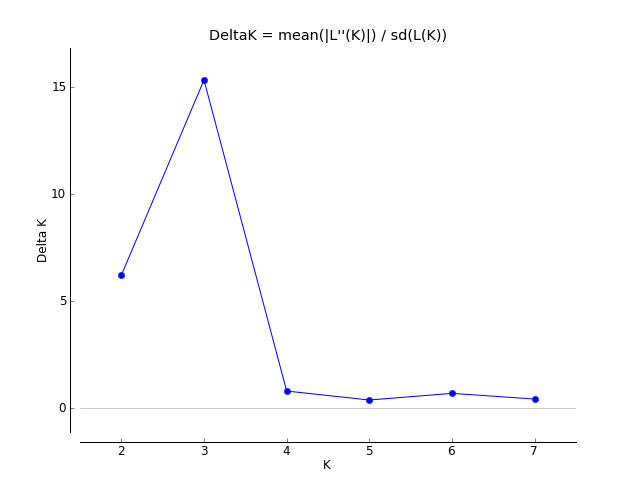 Fig. S1.  Plot of Evanno’s delta K as a function of K, over 20 replicates. 